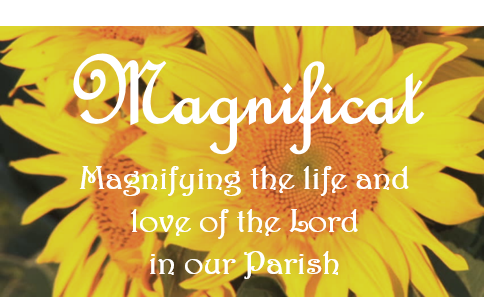 EVENING FALL 2022 CALENDARMeetings are Mondays from 7-830pm September 26	Joyful: The AnnunciationOctober 3		The Visitation				October 10		No meeting (Columbus Day)October 17		The Nativity		October 24		The Presentation	October 31		No meeting (Halloween)November 7		The Finding of Jesus in the Temple	November 14	Luminous: The Baptism of Jesus		November 21	The Wedding Feast at Cana		November 28	The Proclamation of the Kingdom	December 5		The TransfigurationDecember 12	The Institution of the Eucharist	